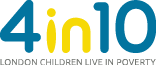 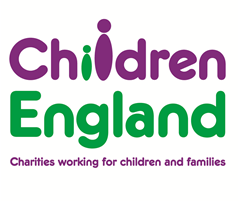 Children England application form:Research and Learning Officer, for 4in10 London’s Child Poverty NetworkPlease return to Katherine Hill by 12pm on 6 June 2022katherine.hill@childrenengland.org.uk Interviews dates to be confirmed between 9 – 16 June 2022Your detailsPlease describe why you’re interested in this particular role and in working at 4in10Tell us how you meet the criteria and can demonstrate the skills required, in in the person specification for the Research and Learning Officer role - giving examples where possibleEducation and qualificationsEmployment and volunteering historyPlease detail all jobs and volunteering positions held in the last 10 years, starting with the most recent.Eligibility for employmentDeclarationI declare, to the best of my knowledge, that the information given on all parts of this application form is correct. I understand that giving any false information or omitting to give information will make my application unacceptable and, if I am appointed, may lead to my dismissal. I agree that, if I am appointed, the information may be used as part of the permanent personnel record of my employment under the Data Protection Act 1998.Signature:	Date:[Disclosure and Equal Opportunities monitoring forms below]Disclosure formCriminal convictionsTo be completed and returned with your application form.Equal opportunities monitoring formChildren England operates a policy of equal opportunity and fair treatment in employment. We are committed to oppose discrimination on the grounds of gender, disability, marital status, religious belief, sexual orientation, race, ethnic or national origins, health status and age. To assist in monitoring our policy, and for this purpose only, applicants are asked to give the following details. All information given will be kept confidential.Please answer the questions below where you are comfortable doing so (leaving any of these questions unanswered will not affect your application)[Form continues below]Definition of disabilityThe Disability Discrimination Act 1995 defines a disabled person as a person with a physical or mental impairment that has substantial and long-term adverse effect on his/her ability to carry out normal day-to-day activities.Do you consider yourself to have a disability, as defined above by the Disability Discrimination Act? 	 						Full namePhone numberEmail addressWhen is best to contact you?(max 1 side of A4 – size 12 font).Dates(mm/yy)Dates(mm/yy)Name of secondary school /college / University / organisation / examining bodyExaminations passed /qualifications obtainedGrade/LevelFromToName of secondary school /college / University / organisation / examining bodyExaminations passed /qualifications obtainedGrade/LevelDates (mm/yy)Dates (mm/yy)Name of employerPost held, main responsibilities, reason for leaving and final salaryFromToName of employerPost held, main responsibilities, reason for leaving and final salaryReferencesReferencesAll offers of employment are subject to the receipts of satisfactory written references. Please give the names and addresses of 2 referees (who should not be related to you), one of whom must be your current or most recent employer (or tutor). We will not take up references prior to making an offer of employment.All offers of employment are subject to the receipts of satisfactory written references. Please give the names and addresses of 2 referees (who should not be related to you), one of whom must be your current or most recent employer (or tutor). We will not take up references prior to making an offer of employment.Name:Position:Working relationship (eg line manager/supervisor):Working relationship (eg line manager/supervisor):Company Name:Company Name:Address:Address:Postcode:Telephone:Email:Name:Position:Working relationship (eg line manager/supervisor):Working relationship (eg line manager/supervisor):Company Name:Address:Postcode:Telephone:Email:Do you have a public duties commitment (eg are you a councillor)?    Yes/NoIf yes, please give details:Are you currently eligible for employment in the UK?Yes/NoIf yes, and if Children England offers you employment, you may be required to provide documentation to show that you are eligible to be employed in the UK before starting employment. Examples of acceptable documentation are a passport showing that you are a British Citizen or have a right to abode in the UK, or a full birth certificate and a document showing a permanent National Insurance number and name.If you are not currently eligible for employment in the UK, please provide the grounds (special skills, etc) on which Children England might apply for a permit on your behalf.Have you filled in the equal opportunities and disclosure forms (below) with your application?Have you filled in the equal opportunities and disclosure forms (below) with your application?Yes/NoName:Name:Name:Post applied for:Post applied for:Post applied for:Rehabilitation of Offenders’ Act 1974Rehabilitation of Offenders’ Act 1974Rehabilitation of Offenders’ Act 1974The post for which you are applying is exempt from the provisions of the Rehabilitation of Offenders Act (1974). When answering the following questions you must therefore disclose any criminal convictions, even those which may be considered ‘spent’ for other purposes. Rehabilitation of Offenders Act 1974 (Exceptions Order 1975).The post for which you are applying is exempt from the provisions of the Rehabilitation of Offenders Act (1974). When answering the following questions you must therefore disclose any criminal convictions, even those which may be considered ‘spent’ for other purposes. Rehabilitation of Offenders Act 1974 (Exceptions Order 1975).The post for which you are applying is exempt from the provisions of the Rehabilitation of Offenders Act (1974). When answering the following questions you must therefore disclose any criminal convictions, even those which may be considered ‘spent’ for other purposes. Rehabilitation of Offenders Act 1974 (Exceptions Order 1975).Have you ever been found guilty of committing an offence or of having done the act or made the omission with which you were charged in any proceedings brought by a local authority in relation to the care of a person under 18 year oldHave you ever been found guilty of committing an offence or of having done the act or made the omission with which you were charged in any proceedings brought by a local authority in relation to the care of a person under 18 year oldYes/NoHave you ever been convicted of an offence in any criminal proceeding in any court in any country? (for motoring offences please answer ‘yes’ only if it resulted in disqualification)Have you ever been convicted of an offence in any criminal proceeding in any court in any country? (for motoring offences please answer ‘yes’ only if it resulted in disqualification)Yes/NoHave you ever been found guilty of violent, cruel, indecent or dishonest behaviour in any service disciplinary proceedings?Have you ever been found guilty of violent, cruel, indecent or dishonest behaviour in any service disciplinary proceedings?Yes/NoHave you ever been convicted of any offences under the 1958 Adoption Act as amended by the 1975 & 1989 Children’s Act?Have you ever been convicted of any offences under the 1958 Adoption Act as amended by the 1975 & 1989 Children’s Act?Yes/NoIf you have answered ‘yes’ to any of these questions please give details, continuing on a separate sheet if necessary.If you have answered ‘yes’ to any of these questions please give details, continuing on a separate sheet if necessary.If you have answered ‘yes’ to any of these questions please give details, continuing on a separate sheet if necessary.Any information you give will be held in the strictest confidence.Any information you give will be held in the strictest confidence.Any information you give will be held in the strictest confidence.Signature:Date:Date:Your gender:What is your ethnic group? Please tick What is your ethnic group? Please tick What is your ethnic group? Please tick Asian or Asian BritishAsian or Asian British….. Bangladeshi….. Indian….. Pakistani….. Any other Asian background (please specify)………………………………..Black or Black BritishBlack or Black British….. African….. Caribbean….. Any other Black background (please specify)………………………………….Chinese or other ethnic groupChinese or other ethnic group….. Chinese….. Any other ethnic background (please specify)……………………………………MixedMixed….. Black and white Caribbean….. Black and White African….. Any other mixed background (please specify)……………………………….WhiteWhite….. British….. English….. Irish….. Welsh….. Scottish….. Any other white background (please specify)……………………………..YesNoPlease give details of any special aids, equipment or any assistance you may need in order to attend and receive a fair interview including any accessibility requirements